ПУШКИНСКОЕ МУНИЦИПАЛЬНОЕ ОБРАЗОВАНИЕ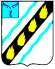 СОВЕТСКОГО МУНИЦИПАЛЬНОГО РАЙОНАСАРАТОВСКОЙ ОБЛАСТИСОВЕТ ДЕПУТАТОВ(третьего созыва)РЕШЕНИЕот 29.08.2018 № 298О внесении изменений в решение Совета депутатов Пушкинского муниципального образования Советского муниципального района Саратовской области от 31.10.2017 № 243а				В соответствии с Федеральным законом от 6 октября 2003 года № 131-ФЗ «Об общих принципах организации местного самоуправления в Российской Федерации», приказом министерства строительства и жилищно-коммунального хозяйства РФ от 13.04.2017 № 711/пр «Об утверждении методических рекомендаций для подготовки правил благоустройства территорий поселений, городских округов, внутригородских районов» и руководствуясь  Уставом  Пушкинского муниципального  образования  Советского муниципального  района  Саратовской  области,  Совет  депутатов  Пушкинского муниципального образования РЕШИЛ:	 Внести в решение Совета депутатов Пушкинского муниципального образования Советского муниципального района Саратовской области от 31.10.2017 №243а «Об утверждении Правил благоустройства территории Пушкинского муниципального образования» следующие изменения:- пункт 4.4.2.1. раздела 4. «Эксплуатация объектов благоустройства» изложить в новой редакции:« 4.2.1.  Размещение вывесок осуществляется с учетом части 5.8. статьи 19 Федерального закона «О рекламе», Федерального закона «Об объектах культурного наследия (памятниках истории и культуры) народов Российской Федерации», Закона Саратовской области «Об охране и использовании объектов культурного наследия (памятников истории и культуры) народов Российской Федерации, находящихся на территории Саратовской области», установленных технических регламентов, при условии согласования их внешнего вида, параметров и места размещения с муниципальным органом, осуществляющим функции в сфере градостроительной деятельности.». Настоящее решение вступает  в  силу  со дня его  официального обнародования  в  установленном  порядке. ГлаваПушкинскогомуниципального образования 													                                                                 Г.А. Попова